СДРУЖЕНИЕ „БЪЛГАРСКА ФЕДЕРАЦИЯ ПО ВОЛЕЙБОЛ”гр. София 1113, ул. „Незабравка” № 25 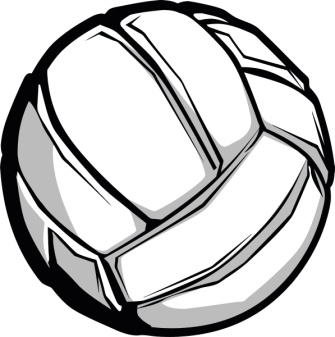 ДОКУМЕНТАЦИЯЗА УЧАСТИЕ В ПРОЦЕДУРА НА ПУБЛИЧНО СЪСТЕЗАНИЕ ЗА ВЪЗЛАГАНЕ НА ОБЩЕСТВЕНА ПОРЪЧКА С ПРЕДМЕТ:„Доставка на спортно облекло и аксесоари за нуждите на Сдружение Българска федерация по волейбол"одобрена с Решение № 1 от 05.02.2019 г. на Изпълнителния директор на БФВСофия, 2019 г.СЪДЪРЖАНИЕ ПЪЛНО ОПИСАНИЕ НА ПРЕДМЕТА НА ПОРЪЧКАТА1. Предмет на обществената поръчкаПредметът на настоящата обществена поръчка е: „Доставка на спортно облекло и аксесоари за нуждите на Сдружение Българска федерация по волейбол". Общият брой, асортимент, размери и видове на екипировката е представен в техническата спецификация по-долу.Настоящата поръчка е „запазена”, по смисъла на чл. 12 от ЗОП, тъй като основният ѝ предмет попада в обхвата на Списъка на стоките и услугите по чл. 12, ал. 1, т. 1  от Закона за обществените поръчки, приет с Решение № 591 от 18 юли 2016 г. на Министерски съвет.2. Място и срок за изпълнение на поръчката2.1. Място на изпълнение на поръчката – гр. София, спортна зала „Христо Ботев”.2.2. Срокове – Договорът за обществена поръчка е със срок на действие 12 /дванадесет/ месеца, считано от датата на подписването му или до изчерпване на финансовия ресурс, предвиден за този тип доставки – което от двете събития настъпи първо. Сроковете на доставките са посочени подробно в техническата спецификация по-долу.  3. Прогнозна стойност на обществената поръчкаОбщата прогнозна стойност на обществената поръчка е 125 000 лв. (сто двадесет и пет хиляди лева) без ДДС.4. Достъп до документацията и обърнат ред за разглеждане на офертите4.1. Възложителят предоставя неограничен, пълен, безплатен и пряк достъп чрез профила на купувача на БФВ до документацията за обществената поръчка на следния интернет адрес:http://www.volleyball.bg/profil-na-kupuvacha.html4.2. На основание чл. 181, ал. 2 от ЗОП, комисията ще извърши оценка на техническите и ценовите предложения на участниците преди провеждане на предварителен подбор.Действията на комисията ще се извършат в последователност, предвидена в чл. 61 от ППЗОП. Съгласно чл. 47, ал. 6 ППЗОП – в случаите по чл. 181, ал. 2 от ЗОП ценовите предложения могат да не се представят в запечатан плик. ІI. ТЕХНИЧЕСКИ ИЗИСКВАНИЯ И СПЕЦИФИКАЦИИЕкипировка и аксесоари5.1. Стоките са групирани съгласно видовете български национални отбори по волейбол, разделени по пол и възрастови групи, техните щабове, видовете екипировка - облекла за мач, тренировъчна и за свободно време, в това число фланелки, гащета (тип къси панталони, горни), анцузи, чорапи, потници, блузи, бермуди, якета, пикета, клинове, както и необходимите аксесоари - наколенки, раници и сакове.5.1.1. Посочените общи количества са прогнозни и са максималните бройки, които Възложителят предвижда, че биха потрябвали.  5.1.2. Наред с основните артикули, предвижда се поръчката на дизайнерски екипи със сублимирани символи за Националния отбор по волейбол – Мъже и за Националния отбор по волейбол – Жени. Екипите включват: фланелки (мъже) и потници (жени). За всеки от отборите следва да бъдат направени по три дизайна, съобразени с трите цветови варианта на екипировката за мач. Участникът, избран за изпълнител, следва да има готовност да изготви и трите цветови варианта на единия от предложените от него дизайнерски екипи.5.2. Стоките по настоящата поръчка следва да отговарят на предназначението си, на стандартите и на изискванията на Възложителя.5.3. Стоките по настоящата поръчка следва да са неупотребявани, с устойчиви материали и цветове.5.4. Стоките по настоящата поръчка, които включват екипировка за мач, тренировъчна екипировка и аксесоари, следва да бъдат произведени от една и съща спортна марка.5.5. Стоките по настоящата поръчка следва да отговарят на изискванията за хомологираните (акредитирани) от Международната федерация по волейбол /FiVB/ спортни брандове за доставка на текстил и аксесоари.5.6. Материалите, които са вложени в стоките по настоящата поръчка, следва да не са третирани с вредни, отровни, радиоактивни или канцерогенни съставки.Артикули за МъжеАртикули за Мъже под 19 годиниАртикули за Мъже под 17 годиниАртикули за ЖениАртикули за Жени под 18 годиниАртикули за Жени под 16 години6. Изисквания към изпълнението6.1. Изпълнителят следва да извършва доставките в срокове както следва:-  Артикули за мъже – 15.04.2019 г. вкл. дизайнерски екипи- Артикули за мъже под 19 г.  – 01.06.2019 г.- Артикули за мъже под 17 г.  – 01.06.2019 г.-  Артикули за жени – 15.04.2019 г. вкл. дизайнерски екипи-  Артикули за жени под 18 г. – 01.06.2019 г.-  Артикули за жени под 16 г. – 01.04.2019 г.6.2. Участникът, определен за изпълнител, следва да има готовност да достави така заявените максимални бройки от артикулите до съответните дати по т. 6.1., но точната бройка ще бъде заявявана от Възложителя до 5 /пет/ дена преди датите по т. 6.1.6.3. Участникът, определен за изпълнител, следва да осигури възможност за приемане и изпълнение на заявки на Възложителя в работно и извънработно време, през почивните и празнични дни, като участникът, определен за изпълнител, следва да предостави писмено потвърждение на получената заявка /на електронния адрес на Възложителя/ в рамките на 8 /осем/ часа от получаване на заявката за доставка. Заявката ще бъде изпращана и чрез куриер с обратна разписка.6.4. Изпълнителят е длъжен да изпълни поръчката качествено, в съответствие с офертата и ценовото предложение, които са неразделна част от Договора.6.5. Изпълнителят осигурява гаранционна поддръжка на доставените от него стоки. Гаранцията на стоките не може да е по-малка от 6 /шест/ месеца, считано от датата на подписване на приемо-предавателния протокол за доставката на съответните стоки. 6.6. Изпълнителят гарантира конфиденциалност относно информацията, станала му известна при или по повод изпълнение на задълженията му по Договора.6.7. Изпълнителят е длъжен да сключи договор(и) за подизпълнение с посочените в офертата му подизпълнители, ако има такива, в срок до 5 (пет) дни от сключване на договор за възлагане на настоящата поръчка и да предостави оригинален екземпляр на Възложителя в 3-дневен срок.6.8. Изпълнителят е длъжен да поддържа в наличност поне по 5 /пет/ броя от всеки размер на всеки артикул - предмет на доставка и в случай на необходимост от замяна на артикул поради дефект - да има готовност да ги достави на Възложителя в срок до 24 /двадесет и четири/ часа от уведомяването за дефекта.6.9. При възникване на проблем с осигуряването и/или доставката на стоките, Изпълнителят незабавно уведомява Възложителя за това.III. ИЗИСКВАНИЯ КЪМ УЧАСТНИЦИТЕ7. Общи изисквания за участие7.1. Настоящата поръчка е запазена и в нея могат да участват специализирани предприятия или кооперации на хора с увреждания, за които са изпълнение изискванията на чл. 48, ал. 1 от ЗХУ вр. с пар. 2, т. 46 от ДР на ЗОП, чл. 12, ал. 5 и чл. 12, ал. 6 ЗОП вр. с чл. 80, ал. 4 от ППЗОП. В публичното състезание може да участва и всяко заинтересовано лице - българско или чуждестранно лице, както и техни обединения, което отговаря на изискванията, предвидени в Закона за обществените поръчки (ЗОП), Правилника за прилагане на ЗОП и в другите нормативни актове, приложими с оглед предмета на обществената поръчка, както и на изискванията на Възложителя, посочени в настоящата документация, но офертите им ще  се разглеждат при съобразяване условията на чл. 12, ал. 7 от ЗОП и чл. 79-81 от ППЗОП.7.1.1. При участие на обединения, които не са юридически лица, съответствието с критериите за подбор се доказва от обединението участник, а не от всяко от лицата, включени в него, с изключение на съответна регистрация, представяне на сертификат или друго условие, необходимо за изпълнение на поръчката, съгласно изискванията на нормативен или административен акт и съобразно разпределението на участието на лицата при изпълнение на дейностите, предвидено в договора за създаване на обединението. 7.1.2. В случай че Участникът е обединение, което не е юридическо лице, членовете на обединението подписват договор за създаването му, в който следва да определят най-малко следната информация:  A) наименование на обединението и излъчване на партньор, който да го представлява за целите на настоящата обществена поръчка; Б) да е уговорена солидарна отговорност на участниците в обединението във връзка с изпълнението на Договора за обществена поръчка;B) правата и задълженията на участниците в обединението;Г) дейностите, които ще изпълнява всеки член на обединението.7.1.3. Когато участникът е обединение, което не е юридическо лице, в офертата следва да се приложи документ, от който да е видно правното основание за създаване на обединението, съгласно чл. 37, ал. 4 от ППЗОП.7.2. Лице, което участва в обединение или е дало съгласие и фигурира като подизпълнител в офертата на друг участник, не може да представя самостоятелна оферта. В процедура за възлагане на обществена поръчка едно физическо или юридическо лице може да участва само в едно обединение.7.3. Свързани лица не могат да бъдат самостоятелни участници в една и съща процедура. «Свързани лица» са тези по смисъла на § 1, т. 13 и 14 от Допълнителните разпоредби на Закона за публичното предлагане на ценни книжа.7.4. Участниците се представляват от своите законни представители или от пълномощници, които са упълномощени с изрично пълномощно за дейностите, които могат да извършват. Законните представители подписват лично документите в случаите, предвидени в ЗОП и ППЗОП, както и за целите на настоящата поръчка. 7.5. Участниците могат да ползват подизпълнители при изпълнение на обществената поръчка.7.6. Участниците могат да се позоват на капацитета на трети лица, независимо от правната връзка между тях, по отношение на критериите, свързани с икономическото и финансовото състояние, техническите способности и професионалната компетентност.7.7. Възложителят не изисква създаване на юридическо лице, когато участникът, определен за изпълнител, е обединение на физически или юридически лица.8. Изисквания към личното състояние на участниците 8.1. В настоящата процедура не може да участва и ще бъде отстранен участник, за когото преди или по време на процедурата са възникнали обстоятелствата по чл. 54, ал. 1 и чл. 55, ал. 1 от ЗОП, включително когато участник в процедурата е обединение от физически и/или юридически лица и за член на обединението е налице някое от основанията за отстраняване, както следва:8.1.1. който е осъден с влязла в сила присъда, освен ако е реабилитиран, за престъпление по чл. 108а, чл. 159а – 159г, чл. 172, чл. 192а, чл. 194 – 217, чл. 219 – 252, чл. 253 – 260, чл. 301 – 307, чл. 321, 321а и чл. 352 – 353е от Наказателния кодекс /чл. 54, ал. 1, т. 1 от ЗОП/;8.1.2. който е осъден с влязла в сила присъда, освен ако е реабилитиран, за престъпление, аналогично на тези по т. 8.1.1, в друга държава членка или трета страна /чл. 54, ал. 1, т. 2 от ЗОП/;8.1.3. който има задължения за данъци и задължителни осигурителни вноски по смисъла на чл. 162, ал. 2, т. 1 от Данъчно-осигурителния процесуален кодекс и лихвите по тях, към държавата или към общината по седалището на възложителя и на участника, или аналогични задължения, установени с акт на компетентен орган, съгласно законодателството на държавата, в която участникът е установен, освен ако е допуснато разсрочване, отсрочване или обезпечение на задълженията или задължението е по акт, който не е влязъл в сила /чл. 54, ал. 1, т. 3 от ЗОП/;8.1.4. за когото е налице неравнопоставеност в случаите по чл. 44, ал. 5 от ЗОП /чл. 54, ал. 1, т. 4 от ЗОП/;8.1.5. за когото е установено, че:а) е представил документ с невярно съдържание, свързан с удостоверяване липсата на основания за отстраняване или изпълнението на критериите за подбор /чл. 54, ал. 1, т. 5, б. „а” от ЗОП/;б) не е предоставил изискваща се информация, свързана с удостоверяване липсата на основания за отстраняване или изпълнението на критериите за подбор /чл. 54, ал. 1, т. 5, б. „б” от ЗОП/;8.1.6. за когото е установено с влязло в сила наказателно постановление или съдебно решение, нарушение на чл. 61, ал. 1, чл. 62, ал. 1 или 3, чл. 63, ал. 1 или 2, чл. 118, чл. 128, чл. 228, ал. 3, чл. 245 и чл. 301 – 305 от Кодекса на труда или чл. 13, ал. 1 от Закона за трудовата миграция и трудовата мобилност или аналогични задължения, установени с акт на компетентен орган, съгласно законодателството на държавата, в която участникът е установен /чл. 54, ал. 1, т. 6 от ЗОП/;8.1.7. е налице конфликт на интереси, по смисъла на §2, т. 21 от ДР на ЗОП, който не може да бъде отстранен /чл. 54, ал. 1, т. 7 от ЗОП/;8.1.8. е обявен в несъстоятелност или е в производство по несъстоятелност, или е в процедура по ликвидация, или е сключил извънсъдебно споразумение с кредиторите си по смисъла на чл. 740 от Търговския закон, или е преустановил дейността си, а в случай че участникът е чуждестранно лице - се намира в подобно положение, произтичащо от сходна процедура, съгласно законодателството на държавата, в която е установен /чл. 55, ал. 1, т. 1 от ЗОП/;8.1.9. е лишен от правото да упражнява определена професия или дейност съгласно законодателството на държавата, в която е извършено деянието /чл. 55, ал. 1, т. 2 от ЗОП/;8.1.10. е сключил споразумение с други лица с цел нарушаване на конкуренцията, когато нарушението е установено с акт на компетентен орган /чл. 55, ал. 1, т. 3 от ЗОП/;8.1.11. доказано е, че е виновен за неизпълнение на договор за обществена поръчка или на договор за концесия за строителство или за услуга, довело до предсрочното му прекратяване, изплащане на обезщетения или други подобни санкции, с изключение на случаите, когато неизпълнението засяга по-малко от 50 на сто от стойността или обема на договора /чл. 55, ал. 1, т. 4 от ЗОП/;8.1.12. опитал е да:а) повлияе на вземането на решение от страна на възложителя, свързано с отстраняването, подбора или възлагането, включително чрез предоставяне на невярна или заблуждаваща информация, /чл. 55, ал. 1, т. 5, б. „а” от ЗОП/ илиб) получи информация, която може да му даде неоснователно предимство в процедурата за възлагане на обществена поръчка /чл. 55, ал. 1, т. 5, б. „б” от ЗОП/.Липсата на основания за отстраняване се декларира посредством подаване на попълнен ЕЕДОП във формата и вида, посочен подробно по-долу, в Раздел IV, т. 12.1.1.8.2. Основанията по т. 8.1.1, 8.1.2, 8.1.7 и 8.1.12 /чл. 54, ал. 1, т. 1, 2 и 7 и чл. 55, ал. 1, т. 5 от ЗОП/ се отнасят за лицата, които представляват участника, членовете на управителни и надзорни органи и за други лица, които имат правомощия да упражняват контрол при вземането на решения от тези органи. Съгласно чл. 40, ал. 2 от ППЗОП, лицата, които представляват участника, членовете на управителни и надзорни органи са, както следва:а/ при събирателно дружество - лицата по чл. 84, ал. 1 и чл. 89, ал. 1 от Търговския закон;б/ при командитно дружество - неограничено отговорните съдружници по чл. 105 от Търговския закон;в/ при дружество с ограничена отговорност - лицата по чл. 141, ал. 1 и 2 от Търговския закон, а при еднолично дружество с ограничена отговорност - лицата по чл. 147, ал. 1 от Търговския закон;г/ при акционерно дружество - лицата по чл. 241, ал. 1, чл. 242, ал. 1 и чл. 244, ал. 1 от Търговския закон;д/ при командитно дружество с акции - лицата по чл. 256 във връзка с чл. 244, ал. 1 от Търговския закон;е/ при едноличен търговец - физическото лице - търговец;ж/ при клон на чуждестранно лице - лицето, което управлява и представлява клона или има аналогични права съгласно законодателството на държавата, в която клонът е регистриран;з/ в случаите по б. а - ж - и прокуристите, когато има такива;и/ в останалите случаи, включително за чуждестранните лица - лицата, които представляват, управляват и контролират участника съгласно законодателството на държавата, в която са установени.8.3. Съгласно чл. 54, ал. 2 от ЗОП, чл. 55, ал. 3 ЗОП, както и чл. 40, ал. 1, т. 3 от ППЗОП, основанията по 8.1.1, 8.1.2, 8.1.7 и 8.1.12 /чл. 54, ал. 1, т. 1, 2 и 7 и чл. 55, ал. 1, т. 5 от ЗОП/ се отнасят и за лицата, различни от посочените по-горе, чийто статут им позволява да влияят върху дейността на участника, по начин, еквивалентен на този, валиден за представляващите, за членовете на управителните и надзорните съвети, когато по отношение на него такива лица съществуват.8.4. Не могат да участват в процедурата и ще бъдат отстранявани лица, за които са налице обстоятелства по чл. 3, т. 8 от Закона за икономическите и финансовите отношения с дружествата, регистрирани в юрисдикции с преференциален данъчен режим, контролираните от тях лица и техните действителни собственици, освен в случаите на изключенията по чл. 4 от същия закон. Забраната се отнася за пряко или косвено участие в процедурата. Когато участник в процедурата е обединение, което не е юридическо лице, т. 8.4. се прилагат за всяко физическо или юридическо лице, включено в обединението.8.5. Не могат да участват в процедурата и ще бъдат отстранявани участници, за които са налице обстоятелства по чл. 69 от Закона за противодействие на корупцията и за отнемане на незаконно придобитото имущество.Участникът следва да декларира в част III, раздел „Г“, дали са налице спрямо него основанията по т. 7.3., т. 8.4 и т. 8.5. от настоящата документация, чрез посочване на отговор, съгласно образеца на ЕЕДОП.8.6. Участник в процедурата, за когото са налице основания за отстраняване по чл. 54, ал. 1 и чл. 55, ал. 1 от ЗОП, може да докаже, че е предприел мерки, които гарантират неговата надеждност съгласно чл. 56 от ЗОП. 8.7. Основанията за отстраняване по чл. 54, ал. 1 и чл. 55, ал. 1 от ЗОП се прилагат до изтичане на сроковете, посочени в чл. 57, ал. 3 от ЗОП.8.8. Основанията по т. 8.1 са приложими и по отношение на подизпълнителите и третите лица, когато участникът е декларирал, че ще ползва подизпълнители, респективно, когато се позовава на капацитета на трети лица.9. Други основания за отстраняване от участиеСъгласно чл. 107 от ЗОП, освен на основанията по чл. 54 и чл. 55 от ЗОП, Възложителят отстранява от процедурата:9.1. участник, който не отговаря на поставените критерии за подбор или не изпълни друго условие, посочено в обявлението за обществената поръчка или в документацията;9.2. участник, който е представил оферта, която не отговаря на предварително обявените условия на поръчката;9.3. участник, който не е представил в срок обосновката по чл. 72, ал. 1 от ЗОП или чиято оферта не е приета съгласно чл. 72, ал. 3 - 5 от ЗОП;9.4. участници, които са свързани лица по смисъла на §2, т. 45 от ДР на ЗОП.10. Критерии за подбор на участницитеУчастниците трябва да отговарят на критериите за подбор, както следва:10.1. Годност (правоспособност) за упражняване на професионална дейност Не се поставят такива изисквания от Възложителя. 10.2. Технически и професионални способностиУчастниците следва да имат опит и да са изпълнявали* поне две дейности, еднакви или сходни с предмета** и обема*** на поръчката през последните три години, считано от датата на подаване на офертата.*Под „изпълнил” се разбират такива дейности, които независимо от датата на сключването им, са приключили в посочения по-горе период.** Под дейност, идентична или сходна с предмета на настоящата поръчка следва да се разбира доставката на професионално спортно облекло и аксесоари, и изработването и доставката на дизайнерски екипи.***Под дейност, идентична или сходна с обема на настоящата поръчка следва да се разбира доставката на поне 3000 артикула (спортно облекло + аксесоари).Информацията за изпълнените доставки се попълва в Част IV, Раздел В на „Единен европейски документ за обществени поръчки" (ЕЕДОП). 10.3. Изисквания към икономическото и финансово състояниеУчастниците следва да са реализирали минимален общ оборот в сферата, попадаща в обхвата на поръчката, в размер на двойния размер на прогнозната стойност на поръчката, за последните три приключили финансови години в зависимост от датата, на която участникът е създаден или започнал дейността си. Това обстоятелство следва да се декларира в Част IV, Раздел Б от ЕЕДОП и при необходимост, по искане на Възложителя по чл. 67, ал. 5 от ЗОП, участниците следва да имат готовност да предоставят доказателствата по чл. 62, ал. 1 от ЗОП.10.4. Използване капацитета на трети лица и на подизпълнители10.4.1. Специализираните предприятия или кооперации на хора с увреждания могат да се позовават на капацитета на трети лица и да ползват подизпълнители при условията на чл. 12, ал. 6 от ЗОП и при съобразяване на чл. 80, ал. 4 от ППЗОП. Специализираните предприятия или кооперации на хора с увреждания следва, при поискване от Възложителя, да имат готовност да представят доказателства за изпълнение на изискванията на чл. 12, ал. 6 от ЗОП и чл. 80, ал. 4 от ППЗОП.10.4.2. Участниците следва да се съобразят с разпоредбите на чл. 65 и 66 от ЗОП при използване капацитета на трети лица или на подизпълнители. Горните обстоятелства се удостоверяват в офертите, като се представят доказателства за поетите от третите лица и подизпълнителите задължения. 10.4.3. Съответствието с критериите за подбор на третото лице или подизпълнителя се доказва с отделен ЕЕДОП. 10.4.4. Независимо от възможността за използване на подизпълнители, отговорността за изпълнение на договора за обществена поръчка е на изпълнителя.IV. ИЗИСКВАНИЯ ЗА ПРЕДСТАВЯНЕ, СЪДЪРЖАНИЕ НА ОФЕРТАТА И УКАЗАНИЯ ЗА ПОДГОТОВКА. УКАЗАНИЯ ЗА ПОПЪЛВАНЕ НА ЕЕДОП11. Общи условия11.1. Всеки участник има право да представи само една оферта, на хартиен носител, изготвена на български език. Документите на чужд език се представят и в превод на български език.11.2. При изготвяне на офертата всеки участник трябва да се придържа точно към обявените от Възложителя условия.11.3. Варианти: По отношение на основните стоки и артикули, варианти в техническите параметри и цената не се допускат. При наличие на варианти, участникът ще бъде отстранен.По отношение на дизайнерските екипи, Възложителят поставя задължително изискване - представянето на 3 /три/ дизайна /вж т. 11.5. по-долу/, по реда на чл. 53, ал. 1 от ЗОП. Непредставянето на повече или по-малко от три варианта за дизайнерски екипи има за последица отстраняването на участника от по-нататъшно участие в процедурата, на основание чл. 107, т. 2, б. „а” от ЗОП.11.4. Офертите следва да отговарят на изискванията, посочени в настоящите указания и да бъдат оформени по приложените към документацията образци. Непредоставянето на цялата изискуема информация или представянето на оферта, която не отговаря на изискванията, е основание за отстраняване от процедурата.11.5. Към Образец № 1 – Предложение за изпълнение на поръчката, всеки от участниците следва да представи по 3 /три/ проекта на дизайнерски тениски и по 3 /три/ проекта на дизайнерски потници за всеки от трите цветови варианта на екипировката за мач (общо шест проекта). Проектите се представят под формата на скици и/или снимки на модели и се оформят съгласно изискванията на Възложителя.11.6. Всички документи, за които не са представени оригинали /когато е допустимо/, трябва да са заверени (когато са фотокопия) с гриф „Вярно с оригинала” и подписани от лицето, представляващо участника. В оригинал се представят всички документи, които Възложителят изисква като част от заявлението и офертата, както и информацията, попълвана по образец на Възложителя.11.7. Чуждестранните юридически лица или обединения на чуждестранни юридически лица представят съответните еквивалентни документи, съгласно изискванията на ЗОП, издадени от компетентен орган в държавата, в която са установени и в точен превод на български език. За верността на превода отговаря участникът.Забележка: Относно документите, които Възложителят може да поиска от участниците и/или документите, чрез които определени обстоятелства подлежат на доказване от участниците в обществената поръчка, може да се използва системата еСertis, на следния интернет адрес: https://ec.europa.eu/tools/ecertis/searchВъзложителят предупреждава, че еCertis е средство за справки, а не услуга за правни консултации и настоящата документация препраща към нея, с цел улесняване на заинтересованите лица по обществената поръчка за подготовка на офертите им.11.8. Всички разходи по изготвянето и представянето на офертата са за сметка на съответния участник.	12. Документи, свързани с участието в процедурата 	Документите, свързани с участието в процедурата, се представят от участника в запечатана непрозрачна опаковка, съгласно изискванията на чл. 47, ал. 1, ал. 2 и ал. 3 от Правилника за прилагане на ЗОП (ППЗОП) и указанията, дадени в настоящата документация. Всеки участник в процедура за възлагане на обществена поръчка изготвя документите в съответствие с чл. 39 от ППЗОП и съгласно изискванията на Възложителя.Върху опаковката участникът изписва:	Документите, свързани с участието в процедурата, се изготвят по приложените в настоящата документация образци и се представят в опаковката.12.1. Опаковката по т. 12 трябва да съдържа, както следва:12.1.1. Оферта, която включва следните документи:а) Копие от документ, от който да е видно правното основание за създаване на обединението, правата и задълженията на участниците в обединението, разпределението на отговорността между членовете на обединението и дейностите, които ще изпълнява всеки член на обединението (когато е приложимо);б) Съгласно чл. 67, ал. 4 от Закона за обществените поръчки (ЗОП) във връзка с § 29, т. 5, б. „а” от Преходните и заключителни разпоредби на ЗОП, в сила от 1 април 2018 г. Единният европейски документ за обществени поръчки се представя задължително в електронен вид.А. Подготовка на образец на ЕЕДОПа) Чрез използване на осигурената от ЕК безплатна услуга чрез информационната система за ЕЕДОП.Системата може да се достъпи чрез Портала за обществени поръчки, секция РОП и е-услуги/ Електронни услуги на Европейската комисия, както и директно на адрес:https://ec.europa.eu/tools/espdЗабележка: Съгласно указания на ЕК, ЕЕДОП работи с последната версия на най-разпространените браузъри, като Chrome, Internet Explorer, Firefox, Safari и Opera. За да се избегнат евентуални проблеми, се препоръчва използване на последната версия на съответния браузър. Уточнено е също, че някои функции, например изтегляне на файл, не работят на смартфони и таблетни компютри. Стопанският субект зарежда в системата предоставения на Профила на купувача XML файл, попълва необходимите данни и го изтегля (espd-response), след което ЕЕДОП следва да се подпише с квалифициран електронен подпис от лицата по чл. 54, ал. 2, съответно чл. 55, ал. 3 от ЗОП.Важно! Системата за ЕЕДОП е онлайн приложение и не може да съхранява данни, предвид което ЕЕДОП в XML или PDF формат винаги трябва да се запазва и да се съхранява локално на компютъра на потребителя. Представените от участниците espd-response.xml могат да бъдат прегледани от Възложителя с използване на функцията за преглед в системата.Забележка: Повече информация за използването на системата за ЕЕДОП може да бъде намерена на адрес: http://ec.europa.eu/DocsRoom/documents/17242б) Извън горните случаи, един от възможните начини за предоставяне на ЕЕДОП в електронен вид е той да бъде цифрово подписан и приложен на подходящ оптичен носител към пакета документи за участие в процедурата. Форматът, в който се предоставя документът, не следва да позволява редактиране на неговото съдържание. в) Друга възможност за предоставяне е чрез осигурен достъп по електронен път до изготвения и подписан електронно ЕЕДОП. В този случай документът следва да е снабден с т. нар. „времеви печат” („time stamp”), който да удостоверява, че ЕЕДОП е подписан и качен на интернет адреса, към който се препраща, преди крайния срок за получаване на офертите. Важно! В случаите когато ЕЕДОП е попълнен през системата за ЕЕДОП, при предоставянето му, с електронен подпис следва да бъде подписана версията в PDF формат.Относно подписването на ЕЕДОП всеки участник може да намери повече информация в рубриката „Въпроси и отговори” на сайта на АОП (http://rop3-app1.aop.bg:7778/portal/page?_pageid=93,1660363&_dad=portal&_schema=PORTAL)12.1.2. Техническо предложение, съдържащо:	а) Документ за упълномощаване, когато лицето, което е подписало офертата, не е законният представител на участника /изрично писмено пълномощно с нотариално удостоверени подписи, оригинал/;б) Предложение за изпълнение на поръчката в съответствие с техническата спецификация и изискванията на Възложителя - съгласно Образец № 1, раздел IX от настоящата документация /оригинал/. Техническото предложение трябва да съдържа скици и/или снимки /мостри/ на модели/дизайни на екипи за националните отбори. На всяка мостра трябва да бъде прикачен етикет с наименованието на участника и за кой артикул се отнася. Представя се спецификация на артикулите, предмет на поръчката, която съдържа наименование, описание на вида и характеристиките. Посочват се срок и условия на изработка и доставка, условия за гаранции и рекламация, допълнителна информация по преценка на участника.Предложените мостри следва да представят дизайнерски проекти. Участникът, избран за изпълнител, следва да изработи и достави един от дизайнерските си проекти в три цветови варианта, съобразно цветовете на екипировката за мач. в) Декларация за съгласие с клаузите на приложения проект на договор – съгласно Образец № 2, раздел IX от настоящата документация /оригинал/;г) Декларация за срока на валидност на офертата - съгласно Образец № 3, раздел IX от настоящата документация /оригинал/;д) Декларация за конфиденциалност по чл. 102, ал. 1 от ЗОП, когато е приложимо  (свободен текст, оригинал);12.1.3. Ценово предложение /оригинал/, съгласно Образец № 4, раздел IX от настоящата документация и съгласно указанията и забележките в тях.12.1.4. Опис на представените документи, подписан от участника /оригинал/.13. Подаване. Срокове13.1. Документите, свързани с участието в процедурата, се представят от участника или от упълномощено от него лице – лично или чрез пощенска/куриерска услуга, с препоръчана поща, с обратна разписка. Документите следва да постъпят в деловодството преди изтичането на крайния срок за получаване на офертите, независимо от начина, по който са изпратени. При лично подаване, упълномощеното лице следва да носи изрично писмено пълномощно, което да представи извън опаковката по т. 12.1.13.2. При приемане на офертата върху опаковката ще се отбележат поредния номер, датата и часа на получаването и данните ще се запишат във входящ регистър, за което на приносителя ще се издаде документ.13.3. Не се приемат оферти за участие в процедурата и се връщат незабавно на участниците оферти, представени след изтичане на крайния срок или в незапечатана, прозрачна опаковка или с нарушена цялост. Тези обстоятелства се записват във входящия регистър.13.4. До изтичането на срока за подаване на офертите, всеки участник може да промени, да допълни или да оттегли офертата си. Оттеглянето на офертата прекратява по-нататъшното участие в обществената поръчка.13.5. Допълнението и промяната на офертата трябва да отговаря на изискванията и условията за представяне на първоначалната оферта, като върху плика бъде отбелязан ясно изписан текст: “Допълнение /Промяна към вх. №……...........…”.13.6. Краен срок за представяне на офертите – до 17:00 часа на 26.02.2019 г. След този срок оферти няма да се приемат от Възложителя.14. Указания за подготовка на техническото предложение14.1. Техническото предложение съдържа документите съгласно раздел IV, т. 12.1.2. от настоящата документация и се изготвя съгласно приложените образци.14.2. Участникът посочва конкретните предложения за изпълнение на поръчката и представя изискуемите документи в съответствие с предварително обявените изискванията на Възложителя, като може да предостави и допълнителна информация, която счита за необходима с оглед доказване спазването на условията по документацията за обществената поръчка.14.3. Срокът на валидност на офертата е период от време, през който участникът е обвързан с условията, предложени в неговата оферта. Минималният срок на валидност на офертите е 6 /шест/ месеца, считано от крайната дата за подаване на офертите. Възложителят може да поиска от участниците да удължат срока на валидност на офертите до сключване на договора за обществена поръчка.15. Указание за изготвяне на ценовото предложение15.1. Ценовото предложение се изготвя по образец, част от документацията за обществената поръчка. Съгласно чл. 181, ал. 2 от ЗОП ценовите предложения могат да не се представят в запечатан плик.15.2. Стойностите в ценовото предложение се посочват в български лева, без ДДС. Посочва се единична цена за стока/артикул и крайна обща цена за посочените максимални бройки от съответната стока/артикул. В отделна таблица се посочват единична цена за дизайнерска тениска и дизайнерски потник, цена за посочените общи бройки на дизайнерска тениска и дизайнерски потник и крайна обща цена за всички заявени бройки от дизайнерски тениски и дизайнерски потници. 15.3. Варианти в цените не се допускат.15.4. Където е предвидено, стойността в цифри се изписва и словом.15.5. При несъответствие между стойността в цифри и изписаната с думи, за вярна се приема стойността, изписана с думи.15.6. Аритметични грешки не се коригират от Възложителя/Комисията за разглеждане на офертите и са основание за отстраняване на участника.15.7. Участник, чието ценово предложение надхвърля прогнозната стойност на поръчката, ще бъде отстранен от по-нататъшно участие в процедурата.V. КРИТЕРИИ ЗА ВЪЗЛАГАНЕ НА ОБЩЕСТВЕНАТА ПОРЪЧКА. МЕТОДИКА ЗА ОЦЕНКА16. Критерии за възлагане на обществената поръчка За всяка отделна оферта, която отговаря на изискванията на ЗОП и изискванията на Възложителя, посочени в документация за участие, назначената комисия извършва класация, въз основа на критерия „икономически най-изгодна оферта” по чл. 70, ал. 2, т. 1 от ЗОП – „най-ниска цена”.Предложенията на участниците се класират по низходящ ред въз основа на предложената обща цена, като участникът, предложил най-ниска обща цена, попадаща в обхвата на прогнозната стойност, се класира на първо място.17. Методика за оценкаОбщата цена, предложена от всеки участник се изчислява по следната формула:Ц = Ц1 + Ц2, където Ц1 се явява крайната цена, предложена от участника за максималната бройка на всички стоки/артикули без дизайнерските екипи, с тежест 60 точки, а Ц2 е общата цена за посочените бройки дизайнерски тениски и дизайнерски потници, с тежест 40 точки.Показатели Ц1 и Ц2 се изчисляват както следва:Ц1 = Ц1min x 60, където Ц1min е най-ниската крайна цена, предложена от участник в процеду-                            	Ц1nрата за максималната бройка на всички стоки/артикули без дизайнерските екипи, а Ц1n е ценовото предложение, направено от оценявания участник за максималната бройка на всички стоки/артикули без дизайнерските екипи.Ц2 = Ц2min x 40, където Ц2min е най-ниската обща цена, предложена от участник в процеду-                              	Ц2nрата за посочените бройки дизайнерски тениски и дизайнерски потници, а Ц2n е ценовото предложение, направено от оценявания участник за посочените бройки дизайнерски тениски и дизайнерски потници.	Комисията провежда публично жребий по реда на чл. 58, ал. 3 от ППЗОП за определяне на изпълнител между класираните на първо място оферти, когато критерият за оценка е най-ниска цена и тази цена се предлага в две или повече оферти.VI. ОТВАРЯНЕ, РАЗГЛЕЖДАНЕ, ОЦЕНЯВАНЕ НА ОФЕРТИТЕ И КЛАСИРАНЕОтваряне на офертитеОтварянето на офертите ще се извърши на 27.02.2019 г. от 10:30 ч. в сградата на Българската федерация по волейбол, в София, ул. „Незабравка” № 25, ниско тяло на „Парк хотел Москва”.Получените оферти се отварят на публично заседание, на което могат да присъстват участниците в процедурата или техни упълномощени представители, както и представители на средствата за масово осведомяване. Преди отваряне на офертите упълномощените лица представят на Комисията изрично писмено пълномощно от законния/те представител/и на участника (в оригинал), което остава в досието на поръчката.Редът за провеждане на отваряне, разглеждане, оценяване и класиране на офертите е по чл. 181, ал. 2 от ЗОП и чл. 61 от ППЗОП.Комисията отваря по реда на тяхното постъпване запечатаните непрозрачни опаковки, оповестява тяхното съдържание, включително ценовите предложения на участниците.Техническото и ценовото предложение на всеки от участниците се подписват най-малко от трима членове на комисията и се предлага по един от присъстващите представители на другите участници да ги подпише, с което публичната част от заседанието приключва. Разглеждане и оценка на представените оферти19.1. Към оценяване съобразно избрания критерий за възлагане се пристъпва след приключване на проверката по чл. 72 от ЗОП (при наличие на основания за това).19.2. Комисията разглежда представените оферти и оценява съгласно избрания критерий за възлагане тези от тях, които съответстват на предварително обявените условия.19.3. Комисията разглежда документите, свързани с личното състояние и критериите за подбор, на участниците в низходящ ред спрямо получените оценки.19.4. При установяване на липса, непълнота или несъответствие на информацията, включително нередовност или фактическа грешка, или несъответствие с изискванията към личното състояние или критериите за подбор, Комисията писмено уведомява участника. 19.5. Участниците, по отношение на които е констатирано несъответствие или липса на информация, могат да представят на Комисията нов ЕЕДОП и/или други документи, които съдържат променена и/или допълнена информация в срок до пет работни дни от получаване на уведомлението. 19.6. Комисията разглежда документите по т. 19.3. и 19.5. до установяване на съответствие с изискванията за личното състояние и критериите за подбор на двама участници, които класира на първо и второ място. Останалите участници, чиито оферти за оценени, не се класират.  20. Обявяване на резултатите от проведената процедура20.1. Комисията съставя протокол/и за извършване на подбора на участниците, разглеждането, оценката и класирането на офертите и го/ги представя на Възложителя за утвърждаване.20.2. В 10-дневен срок от получаване на окончателния протокол/доклад Възложителят го утвърждава или го връща на комисията с писмени указания, по реда на чл. 106 от ЗОП.  20.3. В 10-дневен срок от утвърждаване на окончателния протокол/доклада, Възложителят издава решение за определяне на изпълнител или за прекратяване на процедурата. 20.4. Решението се изпраща на участниците в тридневен срок от издаването му, като в него се посочва връзка към електронната преписка в профила на купувача. Когато решението не е получено от участника по някой от начините, посочени в раздел VIII, т. 25 от настоящата документация, Възложителят публикува съобщение до него в профила на купувача. Решението се смята за връчено от датата на публикуване на съобщението.VII. ИЗИСКВАНИЯ, УСЛОВИЯ И РАЗМЕР НА ГАРАНЦИЯТА ЗА ИЗПЪЛНЕНИЕ. СКЛЮЧВАНЕ НА ДОГОВОР. 21. Размер на гаранцията за изпълнениеПри подписване на договор за изпълнение на настоящата поръчка, ако участникът, избран за Изпълнител, е специализирано предприятие или кооперация на хора с увреждания, той трябва да представи гаранция за изпълнение на договора в размер на 2 % (два процента) от стойността на договора без ДДС и минимален срок на валидност - срока, на който изтича гаранцията за последно доставените стоки. В случай че участникът, избран за изпълнител, е трето заинтересовано лице по смисъла на чл. 12, ал. 7 от ЗОП, то той следва да представи гаранция за изпълнение на договора в размер на 5 % (пет процента) от стойността на договора без ДДС и минимален срок на валидност – срока, на който изтича гаранцията за последно доставените стоки. За банкова гаранция и застраховка, посоченият срок на валидност следва да надвишава срока, на който изтича гаранцията за последно доставените стоки, с поне 30 /тридесет/ календарни дни.22. Форма и условия на гаранцията за изпълнениеГаранцията за изпълнение на договор е в размер на 2%, съответно 5%, от стойността на договора без включен ДДС, с минимален срок на валидност - срока за изпълнение на договора.Участникът, определен за изпълнител, избира сам формата на гаранцията за изпълнение, която може да бъде:22.1. Паричен превод по банков път по сметка на Сдружение „Българска федерация по волейбол”:Банка: Уникредит Булбанк АДIBAN: BG65UNCR96601084608405BIC: UNCRBGSFВъзложителят задържа гаранцията при условията, предвидени в проекта на договор.22.2. Безусловна и неотменима банкова гаранция за изпълнение – оригинал. Банковата гаранция следва да бъде издадена от българска или чуждестранна банка, в полза на Българска Федерация по Волейбол. Разходите по откриването и поддържането на гаранцията са за сметка на изпълнителя. Текстът на банковата гаранция се съгласува с Възложителя.22.3. Застраховка, обезпечаваща изпълнението чрез покритие на отговорността на изпълнителя - оригинал. Застрахователната полица следва да е издадена в полза на Възложителя и Възложителят да е посочен като трето ползващо се лице (бенефициер).Разходите по сключването на застрахователния договор и поддържането на валидността на застраховката за изисквания срок, както и по всяко изплащане на застрахователно обезщетение в полза на Възложителя, при наличието на основание за това, са за сметка на изпълнителя.22.4. Възложителят освобождава гаранцията в сроковете и при условията, подробно формулирани в договора за обществена поръчка (вж Раздел IX, Образец № 5 от документацията).Възложителят има право да приспадне от гаранцията дължимите неустойки вследствие забава и/или на задължения по съответната услуга или по договора като цяло.23. Сключване на договор за обществена поръчка23.1. След влизането в сила на решението за избор на изпълнител, страните уговарят дата и начин за сключване на договора.23.2. Възложителят сключва с определения изпълнител писмен договор за обществена поръчка, при условие че при подписване на договора определеният изпълнител:а) изпълни задълженията по чл. 67, ал. 6 от ЗОП, а именно представи:- За обстоятелствата по чл. 54, ал. 1, т. 1 от ЗОП – свидетелство/а за съдимост;- За обстоятелството по чл. 54, ал. 1, т. 3 от ЗОП – удостоверение от органите по приходите и удостоверение от общината по седалището на Възложителя и на участника.в) представи определената гаранция за изпълнение на договора;г) представи сертификати за качество на използваните платове; д) извърши съответна регистрация, представи документ или изпълни друго изискване, което е необходимо за изпълнение на поръчката, съгласно изискванията на нормативен или административен акт и е поставено от Възложителя в условията на обявената поръчка.23.3. Възложителят не сключва договор, когато участникът, класиран на първо място:а) откаже да сключи договор;б) не изпълни някое от условията по т. 23.2. илив) не докаже, че не са налице основания за отстраняване от процедурата.23.4. В случаите по т. 23.3 Възложителят може да измени влязлото в сила решение в частта за определяне на изпълнител и с мотивирано решение да определи втория класиран участник за изпълнител.За отказ се приема и неявяването на уговорената дата, освен ако неявяването е по обективни причини, за което Възложителят е уведомен своевременно.23.5. Договорът трябва да съответства на проекта на договор, приложен в документацията, допълнен с всички предложения от офертата на участника, въз основа на които последният е определен за изпълнител на поръчката. Промени в проекта на договор се допускат по изключение, когато са изпълнени условията по чл. 116 от ЗОП.23.6. Възложителят сключва договора в едномесечен срок след влизането в сила на решението за определяне на изпълнител или на определението, с което е допуснато предварително изпълнение на това решение, но не преди изтичане на 14-дневен срок от уведомяването на заинтересованите участници за решението за определяне на изпълнител.VIII. ДРУГИ24. Разяснения по документациятаСъгласно чл. 180, ал. 1 от ЗОП, лицата могат да поискат писмено от Възложителя разяснения по решението, обявлението и документацията за обществената поръчка, до 5 дни преди изтичане на срока за получаване на офертите. Възложителят публикува разясненията в профила на купувача в 3-дневен срок от получаване на искането.Възложителят няма да предоставя разяснения, ако искането е постъпило след законово определения срок. 25. Обмен на информацияВсички комуникации и действия между Възложителя и участниците, свързани с настоящата процедура, са в писмен вид и само на български език. Писма/кореспонденция, представени на чужд език, се представят задължително и в превод на български език. Работният език за изпълнение на поръчката е български.Обменът на информация между Възложителя и участника може да се извършва по един от следните допустими начини:	а) по пощата чрез препоръчано писмо с обратна разписка, изпратено на посочения от участника адрес;	б) чрез куриерска служба;	в) по факс;	г) по електронен път при условията и реда на Закона за електронния документ и електронен подпис;Забележка: Съобщението, изпратено по електронен път, се счита за получено, независимо дали е генерирано потвърждение за доставянето му, от момента на постъпването му в информационна система, индивидуализирана чрез адреса на електронната поща, посочен от кандидата или участника. С оглед правната сигурност и избягването на спорове за факта и времето на получаването, участниците следва да настроят посочените от тях електронни пощенски кутии да генерират автоматично известие за доставяне на съобщенията. Независимо дали такива настройки бъдат направени или не, за получаването на съобщението се прилага чл. 10, ал. 1 от Закона за електронния документ и електронния подпис – от постъпването му в електронната поща на кандидата или участника.	д) чрез комбинация от тези средства.26. За неуредените в настоящата документация въпроси се прилагат разпоредбите на ЗОП и ППЗОП, както и тези на Търговския закон и Закона за задълженията и договорите (по въпроси, касаещи сключването, изпълнението, изменението и прекратяването на договора за обществена поръчка).IX. ПРИЛОЖЕНИЯОбразец № 1*ПРЕДЛОЖЕНИЕ ЗА ИЗПЪЛНЕНИЕ НА ПОРЪЧКАс предмет„Доставка на спортно облекло и аксесоари за нуждите на Сдружение Българска федерация по волейбол"от........................................................................ (наименование на участника) със седалище и адрес на управление: ........................................................................., ЕИК ........................................................, представляван от ………………………………………………………….УВАЖАЕМИ ГОСПОЖИ И ГОСПОДА,С настоящото представяме нашето техническо предложение за участие в обявената от Вас процедура на публично състезание за възлагане на обществена поръчка с предмет: „Доставка на спортно облекло и аксесоари за нуждите на Сдружение Българска федерация по волейбол". Декларираме, че сме запознати с указанията и условията за участие в обявената от Вас процедура и изискванията на ЗОП. Съгласни сме с поставените от Вас условия и ги приемаме без възражения.Заявяваме, че:1. Ще изпълнявам(е) доставките в уговорените срокове, както следва:-  Артикули за мъже – 15.04.2019 г. вкл. дизайнерски екипи- Артикули за мъже под 19 г.  – 01.06.2019 г.- Артикули за мъже под 17 г.  – 01.06.2019 г.-  Артикули за жени – 15.04.2019 г. вкл. дизайнерски екипи-  Артикули за жени под 18 г. – 01.06.2019 г.-  Артикули за жени под 16 г. – 01.04.2019 г.2. Предлаганият от нас гаранционен срок за доставката е посочен в т. 5 и започва да тече от подписване на приемо-предавателен протокол за доставката на съответните стоки.3. По време на гаранционния срок се задължаваме да отстраняваме за своя сметка всички отклонения от показателите, породили се от фабричен дефект или повреда, и непредизвикани от неправилна експлоатация.4. Стоките/артикулите по настоящата поръчка са произведени от една и съща спортна марка ………………………….. (посочва се марката).5. Предлаганите от нас артикули са със следните технически параметри:Артикули за МъжеАртикули за Мъже под 19 годиниАртикули за Мъже под 17 годиниАртикули за ЖениАртикули за Жени под 18 годиниАртикули за Жени под 16 години6. Декларирам, че стоките/артикулите по настоящата поръчка отговарят на предназначението си, на стандартите и на изискванията на Възложителя.7. Декларирам, че стоките/артикулите по настоящата поръчка са нови и неупотребявани, с устойчиви материали и цветове.8. Декларирам, че стоките/артикулите по настоящата поръчка отговарят на изискванията за оторизираните от Международната федерация по волейбол /FiVB/ спортни брандове за доставка на текстил и аксесоари.9. Декларирам, че материалите, които са вложени в стоките по настоящата поръчка не са третирани с вредни, отровни, радиоактивни или канцерогенни съставки.10. Ще изпълним поръчката в съответствие с приложеното към настоящата оферта и неразделна част от нея Техническо предложение за изпълнение на обществената поръчка и при цените, които сме предложили в нашето Ценово предложение, в които сме включили всички разходи, необходими за изработката и доставката на максималния брой на всички стоки/артикули, както и на дизайнерските екипи.Известна ми е отговорността по чл. 313 от Наказателния кодекс за посочване на неверни данни.   Приложения: схеми и/или снимки (цветни) на общо шест предложения за дизайнерски екипи, съгласно изискванията на Възложителя.       * Представената схема е за улеснение на участниците.……… 2019 г.	Подпис и печат:(длъжност и име)Образец № 2Д Е К Л А Р А Ц И Яза съгласие с клаузите на приложения проект на договор(попълва се от лицето, което представлява и/или управлява участника)Подписаният/ата ………………………………………………………..…………………………………………..,                         (трите имена)с ЕГН/ЛНЧ/дата на раждане за чужд гражданин …………………....................……………………… и лична карта №/паспорт № …………………………………………………………………………………………….            (номер на документа, дата, орган и място на издаването)в качеството си на ……………………………………………………..………………, (длъжност)на …………………………………………………………..……………………………(наименование на участника)ЕИК/БУЛСТАТ ………………………………… – участник в процедура за възлагане на обществена поръчка с предмет „Доставка на спортно облекло и аксесоари за нуждите на Сдружение Българска федерация по волейбол"ДЕКЛАРИРАМ:1. Запознат/а съм и приемам условията в проекта на договор, който е неразделна част от документацията за обществената поръчка.2. Ако представляваният от мен участник бъде избран за изпълнител, ще сключим договор в законоустановения срок. …………2019 г. 				ДЕКЛАРАТОР: .......................					      			(подпис и печат)(име и фамилия)Образец № 3Д Е К Л А Р А Ц И Яза срока на валидност на офертатав процедура за възлагане на обществена поръчка с предмет: „Доставка на спортно облекло и аксесоари за нуждите на Сдружение Българска федерация по волейбол"(попълва се от лицето, което представлява и/или управлява участника)Подписаният/ата ………………………………………………………..…………………………………………..,                         (трите имена)с ЕГН/ЛНЧ/дата на раждане за чужд гражданин …………………....................……………………… и лична карта №/паспорт № …………………………………………………………………………………………….            (номер на документа, дата, орган и място на издаването)в качеството си на ……………………………………………………..………………, (длъжност)на …………………………………………………………..……………………………(наименование на участника)ЕИК/БУЛСТАТ ………………………………… – участник в процедура за възлагане на обществена поръчка с предмет „Доставка на спортно облекло и аксесоари за нуждите на Сдружение Българска федерация по волейбол"ДЕКЛАРИРАМ:С подаване на настоящата оферта направените от мен/нас предложения и поети ангажименти са валидни за срок от ……… /словом/ месеца, считано от датата, която е посочена за крайна дата за получаване на офертите (съгласно изискванията на Възложителя в документацията за участие). Ако бъда(ем) определен(и) за изпълнител, настоящата оферта ще остане обвързваща за мен/нас до сключването на договор за обществената поръчка.…………2019 г. 				ДЕКЛАРАТОР: .......................					      			(подпис и печат)(име и фамилия)Образец № 4ЦЕНОВО ПРЕДЛОЖЕНИЕот.................................................................................................................................,(пълно наименование на участника)със седалище и адрес на управление: ................................................................ …………………………….., ЕИК/Булстат ……………………………….за изпълнение на обществена поръчка с предмет „Доставка на спортно облекло и аксесоари за нуждите на Сдружение Българска федерация по волейбол"УВАЖАЕМИ ГОСПОЖИ И ГОСПОДА,След като се запознах(ме) с документацията за участие в процедура на публично състезание за възлагане на обществена поръчка с предмет: „Доставка на спортно облекло и аксесоари за нуждите на Сдружение Българска федерация по волейбол", подписаният(те), представляващ(и) и/или управляващ(и) …………………………………………………………………………………………, заявявам(е) следното:Желаем да участваме в процедурата при условията, посочени в обявлението и документацията на поръчката.Предлагаме обща цена за изпълнение на поръчката в размер на ……………………… /словом/, формирана по цени за стока/артикул и за дизайнерски екипи, както следва:Общо (Ц1n):Дизайнерски екипиОбщо (Ц2n):*Предлаганите от участника цени за всяка от стоките следва да бъде посочена в български лева, закръглена до стотинка (до второ число след десетичната запетая) и следва да е положително число, различно от „0” (нула), в противен случай участникът се отстранява от участие на основание чл. 107, т. 2, буква „а“ от ЗОП.Заявяваме, че сме обвързани с предложените с настоящото цени за целия срок на изпълнение на договора.Цените включват всички разходи за изпълнение на доставката, гаранционната поддръжка, мита, данъци, такси, транспортни разходи, трудови разходи за дейностите по изпълнение на поръчката. Приемам(е) начина на плащане, а именно в български лева, по банков път, в
срок до 30 (тридесет) календарни дни след подписване на приемо-предавателен протокол за съответната доставка и издаване на данъчна фактура от Възложителя.……… 2019 г.	Подпис и печат:(длъжност и име)РазделНАИМЕНОВАНИЕСтраницаI.ПЪЛНО ОПИСАНИЕ НА ПРЕДМЕТА НА ПОРЪЧКАТА…………………………………………………- 4 -1.Предмет на обществената поръчка…………………………………………………………………- 4 -2.Място и срок за изпълнение на поръчката……………………………………………………..- 4 -3.Прогнозна стойност…………………………………………………………………………………………..- 4 -4.Достъп до документацията и обърнат ред за разглеждане на офертите……………- 4 -II.ТЕХНИЧЕСКИ ИЗИСКВАНИЯ И СПЕЦИФИКАЦИИ………………………………………………………- 4 -5.Екипировка и аксесоари……………………………………………………………………………….………..- 4 -6.Изисквания_към_изпълнението……………………………………………………………………..- 9 -III.ИЗИСКВАНИЯ КЪМ УЧАСТНИЦИТЕ…………………………………………………………………………..- 10 -7.Общи изисквания за участие………..……………………………………………………………….- 10 -8.Изисквания към личното състояние на участниците…………………………………..- 11 -9.Други основания за отстраняване от участие……………………………………………….- 14 -10.Критерии за подбор на участниците…………………………………………………………….- 14 -IV.ИЗИСКВАНИЯ ЗА ПРЕДСТАВЯНЕ, СЪДЪРЖАНИЕ НА ОФЕРТАТА И УКАЗАНИЯ ЗА ПОДГОТОВКА. УКАЗАНИЯ ЗА ПОПЪЛВАНЕ НА ЕЕДОП.………………………………………….- 15 -11.Общи условия………………………………………………………………………………………………- 15 -12. Документи, свързани с участието в процедурата……………………………………………- 16 -13.Подаване. Срокове……………………………………………………………………………………….- 18 -14.Указания за подготовка на техническото предложение…………………………….- 18 -15.Указания за изготвяне на ценово предложение………………………………………..- 19 -V.КРИТЕРИЙ ЗА ВЪЗЛАГАНЕ НА ОБЩЕСТВЕНАТА ПОРЪЧКА. МЕТОДИКА ЗА ОЦЕНКА- 19 -16.Критерий за възлагане на обществената поръчка……………………………………..- 19 -17.Методика за оценка …………………………………………………………………………………………………- 19 -VI.ОТВАРЯНЕ, РАЗГЛЕЖДАНЕ, ОЦЕНЯВАНЕ НА ОФЕРТИТЕ И КЛАСИРАНЕ ………………….- 20 -18.Отваряне на офертите……….…………………………………………………………………………..- 20 -19.Разглеждане и оценка на представените оферти……………..………………………………- 20 -20.Обявяване на резултатите от проведената процедура……………………………….- 21 -VII.ИЗИСКВАНИЯ, УСЛОВИЯ И РАЗМЕР НА ГАРАНЦИЯТА ЗА ИЗПЪЛНЕНИЕ. СКЛЮЧВАНЕ НА ДОГОВОР………………………………………..……………………………………………..- 21 -21.Размер на гаранцията за изпълнение………………………………………………………….- 21 -22.Форма и условия на гаранцията за изпълнение………………………………………….- 21 -23.Сключване на Договор за обществена поръчка……………………………………………- 22 -VIII.ДРУГИ…………………………………………………………………………………………………………………………- 23 -24.Разяснения по документацията……………………………………………….…………………….- 23 -25.Обмен на информация………………………………………………………….……………………….- 23 -26. Субсидиарно прилагане………………………………………………………………………………….- 23 -IX.ПРИЛОЖЕНИЯ…………..……………………………………………………………………………………………….- 23 -1.Образец № 1 – Предложение за изпълнение на поръчка ……………………………- 24 -2.Образец № 2 – Декларация за съгласие с клаузите на приложения проект на договор………………………………………………………………………………………………………- 31 -3.Образец № 3 – Декларация за срока на валидност на офертата………………- 32 -4.Образец № 4 – Ценово предложение……………………………………………………………- 33 -№АртикулХарактеристикиЦвятРазмери и бройки по размериРазмери и бройки по размериРазмери и бройки по размериРазмери и бройки по размериРазмери и бройки по размериРазмери и бройки по размериРазмери и бройки по размериОбщо количество/бр./№АртикулХарактеристикиЦвятMLXLXXL3XL4XL5XLОбщо количество/бр./Екипировка за мачЕкипировка за мачЕкипировка за мачЕкипировка за мачЕкипировка за мачЕкипировка за мачЕкипировка за мачЕкипировка за мачЕкипировка за мачЕкипировка за мачЕкипировка за мачЕкипировка за мачДизайнерска фланелкаПърви цветови вариантПолиестер и еластанСублимирани символи30505035165Дизайнерска фланелкаВтори цветови вариантПолиестер и еластанСублимирани символи25404020125Дизайнерска фланелкаТрети цветови вариантПолиестер и еластанСублимирани символи25404020125ГащетаПолиестерЧервено и бяло30505035165ГащетаПолиестерЗелено и бяло25404020125ГащетаПолиестерЧерно и червено25404020125Официален анцугПолиестерБяло и зелено152010550Блуза с якаПолиестерЗелен2530201085Блуза с якаПолиестерБял2530201085БермудиПолиестерЧерен2530201085Тренировъчна екипировкаТренировъчна екипировкаТренировъчна екипировкаТренировъчна екипировкаТренировъчна екипировкаТренировъчна екипировкаТренировъчна екипировкаТренировъчна екипировкаТренировъчна екипировкаТренировъчна екипировкаТренировъчна екипировкаТренировъчна екипировкаТениска за играчиМинимум 150 гр. на кв. м памукСив50756025210Тренировъчни шорти – играчиПолиестерЧерен40606020180тТениска – щабМинимум 150 гр. на кв. м. памукСив202040Тренировъчни шорти - щабПолиестерЧерен151530Тренировъчен анцугПамук и полиестерСив153020570Чорапи - състезателиМинимум 70% памукБял60150210Чорапи - щабМинимум 70% памукЧерен202040АксесоариАксесоариАксесоариАксесоариАксесоариАксесоариАксесоариАксесоариАксесоариАксесоариАксесоариАксесоариНаколенкиБял81220Сакове с колелцаПолиестерЧерен36РанициПолиестерЧерен36№АртикулХарактеристикиЦвятРазмери и бройки по размериРазмери и бройки по размериРазмери и бройки по размериРазмери и бройки по размериРазмери и бройки по размериРазмери и бройки по размериРазмери и бройки по размериОбщо количество/бр./№АртикулХарактеристикиЦвятMLXLXXL3XL4XL5XLОбщо количество/бр./Екипировка за мачЕкипировка за мачЕкипировка за мачЕкипировка за мачЕкипировка за мачЕкипировка за мачЕкипировка за мачЕкипировка за мачЕкипировка за мачЕкипировка за мачЕкипировка за мачЕкипировка за мачФланелкаПолиестерБяло със зелено38516ФланелкаПолиестерЗелено с бяло38516ФланелкаПолиестерЧервено с бяло38516ГащетаПолиестерЗелено с бял513624ГащетаПолиестерЧервено с бяло47314Официален анцугПолиестер Бяло и зелено4106121Блуза с яка за щабПолиестер Зелен44210Бермуди за щабПолиестерЧерен44210Тренировъчна екипировка – състезателиТренировъчна екипировка – състезателиТренировъчна екипировка – състезателиТренировъчна екипировка – състезателиТренировъчна екипировка – състезателиТренировъчна екипировка – състезателиТренировъчна екипировка – състезателиТренировъчна екипировка – състезателиТренировъчна екипировка – състезателиТренировъчна екипировка – състезателиТренировъчна екипировка – състезателиТренировъчна екипировка – състезателиТренировъчна фланелка - състезателиМинимум 150 гр. на кв. м. памукСив12201648Тренировъчни шорти - състезателиПолиестерЧерен1014832ЧорапиМинимум 70% памукБял204464АксесоариАксесоариАксесоариАксесоариАксесоариАксесоариАксесоариАксесоариАксесоариАксесоариАксесоариАксесоариНаколенкиБял61016Сакове с колелцаПолиестерЧерен17РанициПолиестерЧерен17Тренировъчна екипировка – щабТренировъчна екипировка – щабТренировъчна екипировка – щабТренировъчна екипировка – щабТренировъчна екипировка – щабТренировъчна екипировка – щабТренировъчна екипировка – щабТренировъчна екипировка – щабТренировъчна екипировка – щабТренировъчна екипировка – щабТренировъчна екипировка – щабТренировъчна екипировка – щабТренировъчна фланелкаМинимум 150 гр. на кв. м. памукСив44210Тренировъчни шортиПолиестерЧерен44210ЧорапиМинимум 70% памукЧерен51015№АртикулХарактеристикиЦвятРазмери и бройки по размериРазмери и бройки по размериРазмери и бройки по размериРазмери и бройки по размериРазмери и бройки по размериРазмери и бройки по размериРазмери и бройки по размериОбщо количество/бр./№АртикулХарактеристикиЦвятMLXLXXL3XL4XL5XLОбщо количество/бр./Екипировка за мачЕкипировка за мачЕкипировка за мачЕкипировка за мачЕкипировка за мачЕкипировка за мачЕкипировка за мачЕкипировка за мачЕкипировка за мачЕкипировка за мачЕкипировка за мачЕкипировка за мачФланелкаПолиестерБяло със зелено68216ФланелкаПолиестерЗелено с бяло68216ФланелкаПолиестерЧервено с бяло68216ГащетаПолиестерЗелено с бяло812424ГащетаПолиестерЧервено с бяло46212Официален анцугПолиестер Бяло и зелено8102121Блуза с якаПолиестерЗелен44210БермудиПолиестерЧерен44210Тренировъчна екипировка състезателиТренировъчна екипировка състезателиТренировъчна екипировка състезателиТренировъчна екипировка състезателиТренировъчна екипировка състезателиТренировъчна екипировка състезателиТренировъчна екипировка състезателиТренировъчна екипировка състезателиТренировъчна екипировка състезателиТренировъчна екипировка състезателиТренировъчна екипировка състезателиТренировъчна екипировка състезателиТренировъчна фланелкаМинимум 150 гр. на кв. м. памукСив1425948Тренировъчни шортиПолиестерЧерен918532ЧорапиМинимум 70% памукБял303464АксесоариАксесоариАксесоариАксесоариАксесоариАксесоариАксесоариАксесоариАксесоариАксесоариАксесоариАксесоариНаколенкиБял8816Сакове с колелцаПолиестерЧерен17РанициПолиестерЧерен17Щаб тренировъчна екипировкаЩаб тренировъчна екипировкаЩаб тренировъчна екипировкаЩаб тренировъчна екипировкаЩаб тренировъчна екипировкаЩаб тренировъчна екипировкаЩаб тренировъчна екипировкаЩаб тренировъчна екипировкаЩаб тренировъчна екипировкаЩаб тренировъчна екипировкаЩаб тренировъчна екипировкаЩаб тренировъчна екипировкаТренировъчна фланелкаМинимум 150 гр. на кв. м. памукСив44210Тренировъчни шортиПолиестерЧерен44210ЧорапиМинимум 70% памукЧерен51015№АртикулХарактеристикиЦвятРазмери и бройки по размериРазмери и бройки по размериРазмери и бройки по размериРазмери и бройки по размериРазмери и бройки по размериРазмери и бройки по размериРазмери и бройки по размериОбщо количество/бр./№АртикулХарактеристикиЦвятSMLXLXXL3XL4XLОбщо количество/бр./Екипировка за мач – състезателиЕкипировка за мач – състезателиЕкипировка за мач – състезателиЕкипировка за мач – състезателиЕкипировка за мач – състезателиЕкипировка за мач – състезателиЕкипировка за мач – състезателиЕкипировка за мач – състезателиЕкипировка за мач – състезателиЕкипировка за мач – състезателиЕкипировка за мач – състезателиЕкипировка за мач – състезателиДизайнерски потникПърви цветови вариантПолиестер и еластанСублимирани символи28525228160Дизайнерски потникВтори цветови вариантПолиестер и еластанСублимирани символи22484822140Дизайнерски потникТрети цветови вариантПолиестер и еластанСублимирани символи22484822140КлинПолиестерЧервен5510010540300КлинПолиестерЧерен25464425140Официален анцугПолиестерБяло и зелено41012430Блуза с якаПамукБял82226460Блуза с якаПолиестерЗелен82226460Клин ПолиестерЧерен82226460Тренировъчна екипировка – състезателиТренировъчна екипировка – състезателиТренировъчна екипировка – състезателиТренировъчна екипировка – състезателиТренировъчна екипировка – състезателиТренировъчна екипировка – състезателиТренировъчна екипировка – състезателиТренировъчна екипировка – състезателиТренировъчна екипировка – състезателиТренировъчна екипировка – състезателиТренировъчна екипировка – състезателиТренировъчна екипировка – състезателиТенискаМинимум 150 гр. на кв. м. памукСив20809812210КлинПолиестерЧерен1572858180АнцугПамук и полиестерСив41517440Чорапи ¾Минимум 70% памукБял100110210Тренировъчна екипировка – щабТренировъчна екипировка – щабТренировъчна екипировка – щабТренировъчна екипировка – щабТренировъчна екипировка – щабТренировъчна екипировка – щабТренировъчна екипировка – щабТренировъчна екипировка – щабТренировъчна екипировка – щабТренировъчна екипировка – щабТренировъчна екипировка – щабТренировъчна екипировка – щабТенискаМинимум 150 гр. на кв. м. памукСив101410640ШортиПолиестерЧерен1088430АнцугПамук и  полиестерСив5108225ЧорапиМинимум 70% памукЧерен202040Екипировка за мач – щабЕкипировка за мач – щабЕкипировка за мач – щабЕкипировка за мач – щабЕкипировка за мач – щабЕкипировка за мач – щабЕкипировка за мач – щабЕкипировка за мач – щабЕкипировка за мач – щабЕкипировка за мач – щабЕкипировка за мач – щабЕкипировка за мач – щабАнцуг официаленПолиестерБяло и зелено544215Блуза с якаПолиестерЗелена678425Блуза с якаПолиестерБял678425Бермуди с джобовеПолиестерЧерен678425АксесоариАксесоариАксесоариАксесоариАксесоариАксесоариАксесоариАксесоариАксесоариАксесоариАксесоариАксесоариСак с колелцаЧерен36РаницаЧерен36НаколенкиБял215320№АртикулХарактеристикиЦвятРазмери и бройки по размериРазмери и бройки по размериРазмери и бройки по размериРазмери и бройки по размериРазмери и бройки по размериРазмери и бройки по размериРазмери и бройки по размериОбщо количество/бр./№АртикулХарактеристикиЦвятSMLXLXXL3XL4XLОбщо количество/бр./Екипировка за мач – състезателиЕкипировка за мач – състезателиЕкипировка за мач – състезателиЕкипировка за мач – състезателиЕкипировка за мач – състезателиЕкипировка за мач – състезателиЕкипировка за мач – състезателиЕкипировка за мач – състезателиЕкипировка за мач – състезателиЕкипировка за мач – състезателиЕкипировка за мач – състезателиЕкипировка за мач – състезателиПотникПолиестерБял със зелено19616ПотникПолиестерЗелен с бяло19616ПотникПолиестерЧервен с бяло19616КлинПолиестерЗелен с бяло2181232КлинПолиестерЧервен с бяло19616АнцугПолиестерЗелен19616Тренировъчна екипировка – състезателиТренировъчна екипировка – състезателиТренировъчна екипировка – състезателиТренировъчна екипировка – състезателиТренировъчна екипировка – състезателиТренировъчна екипировка – състезателиТренировъчна екипировка – състезателиТренировъчна екипировка – състезателиТренировъчна екипировка – състезателиТренировъчна екипировка – състезателиТренировъчна екипировка – състезателиТренировъчна екипировка – състезателиПотникМинимум 150 гр. на кв. м. памукСив3271848КлинПолиестерЧерен2201032Чорапи 3/4Минимум 70% памукБял303464Тренировъчна екипировка – ЩабТренировъчна екипировка – ЩабТренировъчна екипировка – ЩабТренировъчна екипировка – ЩабТренировъчна екипировка – ЩабТренировъчна екипировка – ЩабТренировъчна екипировка – ЩабТренировъчна екипировка – ЩабТренировъчна екипировка – ЩабТренировъчна екипировка – ЩабТренировъчна екипировка – ЩабТренировъчна екипировка – ЩабТенискаМинимум 150 гр. на кв. м. памукСив44210ШортиПолиестерЧерен44210ЧорапиМинимум 70% памукЧерен51015Екипировка за мач – ЩабЕкипировка за мач – ЩабЕкипировка за мач – ЩабЕкипировка за мач – ЩабЕкипировка за мач – ЩабЕкипировка за мач – ЩабЕкипировка за мач – ЩабЕкипировка за мач – ЩабЕкипировка за мач – ЩабЕкипировка за мач – ЩабЕкипировка за мач – ЩабЕкипировка за мач – ЩабАнцуг официаленПолиестерБяло и зелено2215Блуза с якаПолиестерЗелен44210Бермуди с джобовеПолиестерЧерен44210АксесоариАксесоариАксесоариАксесоариАксесоариАксесоариАксесоариАксесоариАксесоариАксесоариАксесоариАксесоариРаницаЧерен17Сак с колелцаЧерен17НаколенкиБял28616№АртикулХарактеристикиЦвятРазмери и бройки по размериРазмери и бройки по размериРазмери и бройки по размериРазмери и бройки по размериРазмери и бройки по размериРазмери и бройки по размериРазмери и бройки по размериОбщо количество/бр./№АртикулХарактеристикиЦвятSMLXLXXL3XL4XLОбщо количество/бр./Екипировка за мач – състезателиЕкипировка за мач – състезателиЕкипировка за мач – състезателиЕкипировка за мач – състезателиЕкипировка за мач – състезателиЕкипировка за мач – състезателиЕкипировка за мач – състезателиЕкипировка за мач – състезателиЕкипировка за мач – състезателиЕкипировка за мач – състезателиЕкипировка за мач – състезателиЕкипировка за мач – състезателиПотникПолиестерБял със зелено58316ПотникПолиестерЗелен с бяло58316ПотникПолиестерЧервен с бяло58316КлинПолиестерЗелен с бяло814830КлинПолиестерЧервен с бяло510318АнцугПолиестерБяло и зелено58316Тренировъчна екипировка – състезателиТренировъчна екипировка – състезателиТренировъчна екипировка – състезателиТренировъчна екипировка – състезателиТренировъчна екипировка – състезателиТренировъчна екипировка – състезателиТренировъчна екипировка – състезателиТренировъчна екипировка – състезателиТренировъчна екипировка – състезателиТренировъчна екипировка – състезателиТренировъчна екипировка – състезателиТренировъчна екипировка – състезателиТенискаМинимум 150 гр. на кв. м памукСив1822848КлинПолиестерЧерен1214632Чорапи 3/4Минимум 70% памукБял10302464Тренировъчна екипировка – ЩабТренировъчна екипировка – ЩабТренировъчна екипировка – ЩабТренировъчна екипировка – ЩабТренировъчна екипировка – ЩабТренировъчна екипировка – ЩабТренировъчна екипировка – ЩабТренировъчна екипировка – ЩабТренировъчна екипировка – ЩабТренировъчна екипировка – ЩабТренировъчна екипировка – ЩабТренировъчна екипировка – ЩабТенискаМинимум 150 гр. на кв. м памукСив44210ШортиПолиестерЧерен44210ЧорапиМинимум 70% памукЧерен51015Екипировка за мач – ЩабЕкипировка за мач – ЩабЕкипировка за мач – ЩабЕкипировка за мач – ЩабЕкипировка за мач – ЩабЕкипировка за мач – ЩабЕкипировка за мач – ЩабЕкипировка за мач – ЩабЕкипировка за мач – ЩабЕкипировка за мач – ЩабЕкипировка за мач – ЩабЕкипировка за мач – ЩабАнцуг официаленПолиестерБяло със зелено2215Блуза с якаПолиестерЗелен44210Бермуди с джобовеПолиестерЧерен44210АксесоариАксесоариАксесоариАксесоариАксесоариАксесоариАксесоариАксесоариАксесоариАксесоариАксесоариАксесоариРаницаЧерен24НаколенкиБял68216СакЧерен18Сдружение „Българска федерация по волейбол”гр. София 1113, ж. к. „Изток”, ул. „Незабравка” № 25 (ниско тяло на Парк Хотел „Москва") ОФЕРТА за участие в процедура на публично състезание за възлагане на обществена поръчка с предмет: „Доставка на спортно облекло и аксесоари за нуждите на Сдружение Българска федерация по волейбол"наименование на участника (включително участниците в обединението /когато е приложимо/), адрес за кореспонденция, телефон, факс и електронен адрес.№АртикулХарактеристикиЦвятБройПредложение на участникамодел, характеристики, цвят и  гаранционен срок /ако е приложимо/Екипировка за мачЕкипировка за мачЕкипировка за мачЕкипировка за мачЕкипировка за мачЕкипировка за мачДизайнерска фланелкаПърви цветови вариантПолиестер и еластанСублимирани символиДизайнерска фланелкаВтори цветови вариантПолиестер и еластанСублимирани символиДизайнерска фланелкаТрети цветови вариантПолиестер и еластанСублимирани символиГащетаПолиестерЧервено и бялоГащетаПолиестерЗелено и бялоГащетаПолиестерЧерно и червеноОфициален анцугПолиестерБяло и зеленоБлуза с якаПамукЗеленБлуза с якаПамукБялБермудиПолиестерЧеренТренировъчна екипировкаТренировъчна екипировкаТренировъчна екипировкаТренировъчна екипировкаТренировъчна екипировкаТренировъчна екипировкаТениска за играчиМинимум 150 гр. на кв. м памукСивТренировъчни шорти – играчиПолиестерЧерентТениска – щабМинимум 150 гр. на кв. м памукСивТренировъчни шорти - щабПолиестерЧеренТренировъчен анцугПамук и полиестерСивЧорапи - състезателиМинимум 70% памукБялЧорапи - щабМинимум 70% памукЧеренАксесоариАксесоариАксесоариАксесоариАксесоариАксесоариНаколенкиБялСакове с колелцаПолиестерЧеренРанициПолиестерЧерен№АртикулХарактеристикиЦвятБройПредложение на участникамодел, характеристики, цвят и  гаранционен срок /ако е приложимо/Екипировка за мачЕкипировка за мачЕкипировка за мачЕкипировка за мачЕкипировка за мачЕкипировка за мачФланелкаПолиестерБяло със зеленоФланелкаПолиестерЗелено с бялоФланелкаПолиестерЧервено с бялоГащетаПолиестерЗелено с бялГащетаПолиестерЧервено с бялоОфициален анцугПолиестер Бяло и зеленоБлуза с яка за щабПолиестер ЗеленБермуди за щабПолиестерЧеренТренировъчна екипировка – състезателиТренировъчна екипировка – състезателиТренировъчна екипировка – състезателиТренировъчна екипировка – състезателиТренировъчна екипировка – състезателиТренировъчна екипировка – състезателиТренировъчна фланелка - състезателиМинимум 150 гр. на кв. м памукСивТренировъчни шорти - състезателиПолиестерЧеренЧорапиМинимум 70% памукБялАксесоариАксесоариАксесоариАксесоариАксесоариАксесоариНаколенкиБялСакове с колелцаПолиестерЧеренРанициПолиестерЧеренТренировъчна екипировка – щабТренировъчна екипировка – щабТренировъчна екипировка – щабТренировъчна екипировка – щабТренировъчна екипировка – щабТренировъчна екипировка – щабТренировъчна фланелкаМинимум 150 гр. на кв. м памукСивТренировъчни шортиПолиестерЧеренЧорапиМинимум 70% памукЧерен№АртикулХарактеристикиЦвятБройПредложение на участникамодел, характеристики, цвят и  гаранционен срок /ако е приложимо/Екипировка за мачЕкипировка за мачЕкипировка за мачЕкипировка за мачЕкипировка за мачЕкипировка за мачФланелкаПолиестерБяло със зеленоФланелкаПолиестерЗелено с бялоФланелкаПолиестерЧервено с бялоГащетаПолиестерЗелено с бялоГащетаПолиестерЧервено с бялоОфициален анцугПолиестер Бяло и зеленоБлуза с якаПолиестерЗеленБермудиПолиестерЧеренТренировъчна екипировка състезателиТренировъчна екипировка състезателиТренировъчна екипировка състезателиТренировъчна екипировка състезателиТренировъчна екипировка състезателиТренировъчна екипировка състезателиТренировъчна фланелкаМинимум 150 гр. на кв. м памукСивТренировъчни шортиПолиестерЧеренЧорапиМинимум 70% памукбялАксесоариАксесоариАксесоариАксесоариАксесоариАксесоариНаколенкиБялСакове с колелцаПолиестерЧеренРанициПолиестерЧеренЩаб тренировъчна екипировкаЩаб тренировъчна екипировкаЩаб тренировъчна екипировкаЩаб тренировъчна екипировкаЩаб тренировъчна екипировкаЩаб тренировъчна екипировкаТренировъчна фланелкаМинимум 150 гр. на кв. м памукСивТренировъчни шортиПолиестерЧеренЧорапиМинимум 70% памукЧерен№АртикулХарактеристикиЦвятБройПредложение на участникамодел, характеристики, цвят и  гаранционен срок /ако е приложимо/Екипировка за мач – състезателиЕкипировка за мач – състезателиЕкипировка за мач – състезателиЕкипировка за мач – състезателиЕкипировка за мач – състезателиЕкипировка за мач – състезателиДизайнерски потникПърви цветови вариантПолиестер и еластанСублимирани символиДизайнерски потникВтори цветови вариантПолиестер и еластанСублимирани символиДизайнерски потникТрети цветови вариантПолиестер и еластанСублимирани символиКлинПолиестерЧервенКлинПолиестерЧеренОфициален анцугПолиестерБяло и зеленоБлуза с якаПолиестерБялБлуза с якаПолиестерЗеленКлинПолиестерЧеренТренировъчна екипировка – състезателиТренировъчна екипировка – състезателиТренировъчна екипировка – състезателиТренировъчна екипировка – състезателиТренировъчна екипировка – състезателиТренировъчна екипировка – състезателиТенискаМинимум 150 гр на кв. м памукСивКлинПолиестерЧеренАнцугПамук и полиестерСивЧорапи ¾Минимум 70% памукБялТренировъчна екипировка – щабТренировъчна екипировка – щабТренировъчна екипировка – щабТренировъчна екипировка – щабТренировъчна екипировка – щабТренировъчна екипировка – щабТенискаМинимум 150 гр. на кв. м памукСивШортиПолиестерЧеренАнцугПамук и  полиестерСивЧорапиМинимум 70% памукЧеренЕкипировка за мач – щабЕкипировка за мач – щабЕкипировка за мач – щабЕкипировка за мач – щабЕкипировка за мач – щабЕкипировка за мач – щабАнцуг официаленПолиестерБяло и зеленоБлуза с якаПолиестерЗеленБлуза с якаПолиестерБялБермуди с джобовеПолиестерЧеренАксесоариАксесоариАксесоариАксесоариАксесоариАксесоариСак с колелцаЧеренРаницаЧеренНаколенкиБял№АртикулХарактеристикиЦвятБройПредложение на участникамодел, характеристики, цвят и  гаранционен срок /ако е приложимо/Екипировка за мач – състезателиЕкипировка за мач – състезателиЕкипировка за мач – състезателиЕкипировка за мач – състезателиЕкипировка за мач – състезателиЕкипировка за мач – състезателиПотникПолиестерБял със зеленоПотникПолиестерЗелен с бялоПотникПолиестерЧервен с бялоКлинПолиестерЗелен с бялоКлинПолиестерЧервен с бялоАнцугПолиестерЗеленТренировъчна екипировка – състезателиТренировъчна екипировка – състезателиТренировъчна екипировка – състезателиТренировъчна екипировка – състезателиТренировъчна екипировка – състезателиТренировъчна екипировка – състезателиТенискаМинимум 150 гр. на кв. м памукСивКлинПолиестерЧеренЧорапи 3/4Минимум 70% памукБялТренировъчна екипировка – ЩабТренировъчна екипировка – ЩабТренировъчна екипировка – ЩабТренировъчна екипировка – ЩабТренировъчна екипировка – ЩабТренировъчна екипировка – ЩабТенискаМинимум 150 гр. на кв. м памукТенискаШортиПолиестерШортиЧорапиМинимум 70% памукЧорапиЕкипировка за мач – ЩабЕкипировка за мач – ЩабЕкипировка за мач – ЩабЕкипировка за мач – ЩабЕкипировка за мач – ЩабЕкипировка за мач – ЩабАнцуг официаленПолиестерБяло и зеленоБлуза с якаПолиестерЗеленБермуди с джобовеПолиестерЧеренАксесоариАксесоариАксесоариАксесоариАксесоариАксесоариРаницаЧеренСак с колелцаЧеренНаколенкиБял№АртикулХарактеристикиЦвятБройПредложение на участникамодел, характеристики, цвят и  гаранционен срок /ако е приложимо/Екипировка за мач – състезателиЕкипировка за мач – състезателиЕкипировка за мач – състезателиЕкипировка за мач – състезателиЕкипировка за мач – състезателиЕкипировка за мач – състезателиПотникПолиестерБял със зеленоПотникПолиестерЗелен с бялоПотникПолиестерЧервен с бялоКлинПолиестерЗелен с бялоКлинПолиестерЧервен с бялоАнцугПолиестерБяло и зеленоТренировъчна екипировка – състезателиТренировъчна екипировка – състезателиТренировъчна екипировка – състезателиТренировъчна екипировка – състезателиТренировъчна екипировка – състезателиТренировъчна екипировка – състезателиТенискаМинимум 150 гр на кв. м памукСивКлинПолиестерЧеренЧорапи 3/4Минимум 70% памукБялТренировъчна екипировка – ЩабТренировъчна екипировка – ЩабТренировъчна екипировка – ЩабТренировъчна екипировка – ЩабТренировъчна екипировка – ЩабТренировъчна екипировка – ЩабТенискаМинимум 150 гр на кв. м памукСивШортиПолиестерЧеренЧорапиМинимум 70% памукЧеренЕкипировка за мач – ЩабЕкипировка за мач – ЩабЕкипировка за мач – ЩабЕкипировка за мач – ЩабЕкипировка за мач – ЩабЕкипировка за мач – ЩабАнцуг официаленПолиестерБяло със зеленоБлуза с якаПолиестерЗеленБермуди с джобовеПолиестерЧеренАксесоариАксесоариАксесоариАксесоариАксесоариАксесоариРаницаЧеренНаколенкиБялСакЧеренДизайнерски тениски (НО - Мъже)Дизайнерски тениски (НО - Мъже)Дизайнерски тениски (НО - Мъже)Дизайнерски тениски (НО - Мъже)I дизайнII дизайнIII дизайнПърви цветови вариантсхеми и/или снимки (цветни)схеми и/или снимки (цветни)схеми и/или снимки (цветни)Втори цветови вариантсхеми и/или снимки (цветни)схеми и/или снимки (цветни)схеми и/или снимки (цветни)Трети цветови вариантсхеми и/или снимки (цветни)схеми и/или снимки (цветни)схеми и/или снимки (цветни)Дизайнерски потници (НО - Жени)Дизайнерски потници (НО - Жени)Дизайнерски потници (НО - Жени)Дизайнерски потници (НО - Жени)I дизайнII дизайнIII дизайнПърви цветови вариантсхеми и/или снимки (цветни)схеми и/или снимки (цветни)схеми и/или снимки (цветни)Втори цветови вариантсхеми и/или снимки (цветни)схеми и/или снимки (цветни)схеми и/или снимки (цветни)Трети цветови вариантсхеми и/или снимки (цветни)схеми и/или снимки (цветни)схеми и/или снимки (цветни)№АртикулБройЕдинична цена (лева без ДДС)Обща цена (лева без ДДС)1. Артикули за Мъже1. Артикули за Мъже1. Артикули за Мъже1. Артикули за Мъже1. Артикули за МъжеЕкипировка за мачГащета415Официален анцуг50Блуза с яка170Бермуди85Тренировъчна екипировкаТениска за играчи210Тренировъчни шорти - играчи180Тениска – щаб40Тренировъчни шорти – щаб30Тренировъчен анцуг70Чорапи - състезатели210Чорапи – щаб40АксесоариНаколенки20Сакове с колелца36Раници362. Артикули за Мъже под 19 години2. Артикули за Мъже под 19 години2. Артикули за Мъже под 19 години2. Артикули за Мъже под 19 години2. Артикули за Мъже под 19 годиниЕкипировка за мачФланелка48Гащета38Официален анцуг21Блуза с яка за щаб10Бермуди за щаб10Тренировъчна екипировка - състезателиТренировъчна фланелка48Тренировъчни шорти32Чорапи64АксесоариНаколенки16Сакове с колелца17Раници17Тренировъчна екипировка - щабТренировъчна фланелка10Тренировъчни шорти10Чорапи153. Артикули за Мъже под 17 години3. Артикули за Мъже под 17 години3. Артикули за Мъже под 17 години3. Артикули за Мъже под 17 години3. Артикули за Мъже под 17 годиниЕкипировка за мачФланелка48Гащета36Официален анцуг21Блуза с яка 10Бермуди10Тренировъчна екипировка състезателиТренировъчна фланелка48Тренировъчни шорти32Чорапи64АксесоариНаколенки16Сакове с колелца17Раници17Щаб тренировъчна екипировкаТренировъчна фланелка10Тренировъчни шорти10Чорапи154. Артикули за Жени4. Артикули за Жени4. Артикули за Жени4. Артикули за Жени4. Артикули за ЖениЕкипировка за мач - състезателиКлин500Официален анцуг30Блуза с яка120Тренировъчна екипировка - състезателиТениска210Клин180Анцуг40Чорапи 3/4210Тренировъчна екипировка - щабТениска40Шорти30Анцуг25Чорапи40Екипировка за мач - щабАнцуг официален15Блуза с яка50Бермуди с джобове25АксесоариСак с колелца36Раница36Наколенки205. Артикули за Жени под 18 години5. Артикули за Жени под 18 години5. Артикули за Жени под 18 години5. Артикули за Жени под 18 години5. Артикули за Жени под 18 годиниЕкипировка за мач - състезателиПотник48Клин48Анцуг16Тренировъчна екипировка - състезателиТениска48Клин32Чорапи 3/464Тренировъчна екипировка - щабТениска10Шорти10Чорапи15Екипировка за мач - щабАнцуг официален5Блуза с яка10Бермуди с джобове10АксесоариРаница17Сак с колелца17Наколенки166. Артикули за Жени под 16 години6. Артикули за Жени под 16 години6. Артикули за Жени под 16 години6. Артикули за Жени под 16 години6. Артикули за Жени под 16 годиниЕкипировка за мач - състезателиПотник48Клин48Анцуг16Тренировъчна екипировка - състезателиТениска48Клин32Чорапи 3/464Тренировъчна екипировка - щабТениска10Шорти10Чорапи15Екипировка за мач - щабАнцуг официален5Блуза с яка10Бермуди с джобове10АксесоариРаница24Наколенки16Сак18№АртикулБройЕдинична цена (лева без ДДС)Обща цена (лева без ДДС)Национален отбор - МъжеТениска със сублимирани символи440Национален отбор – ЖениПотник със сублимирани символи415